Приложение №1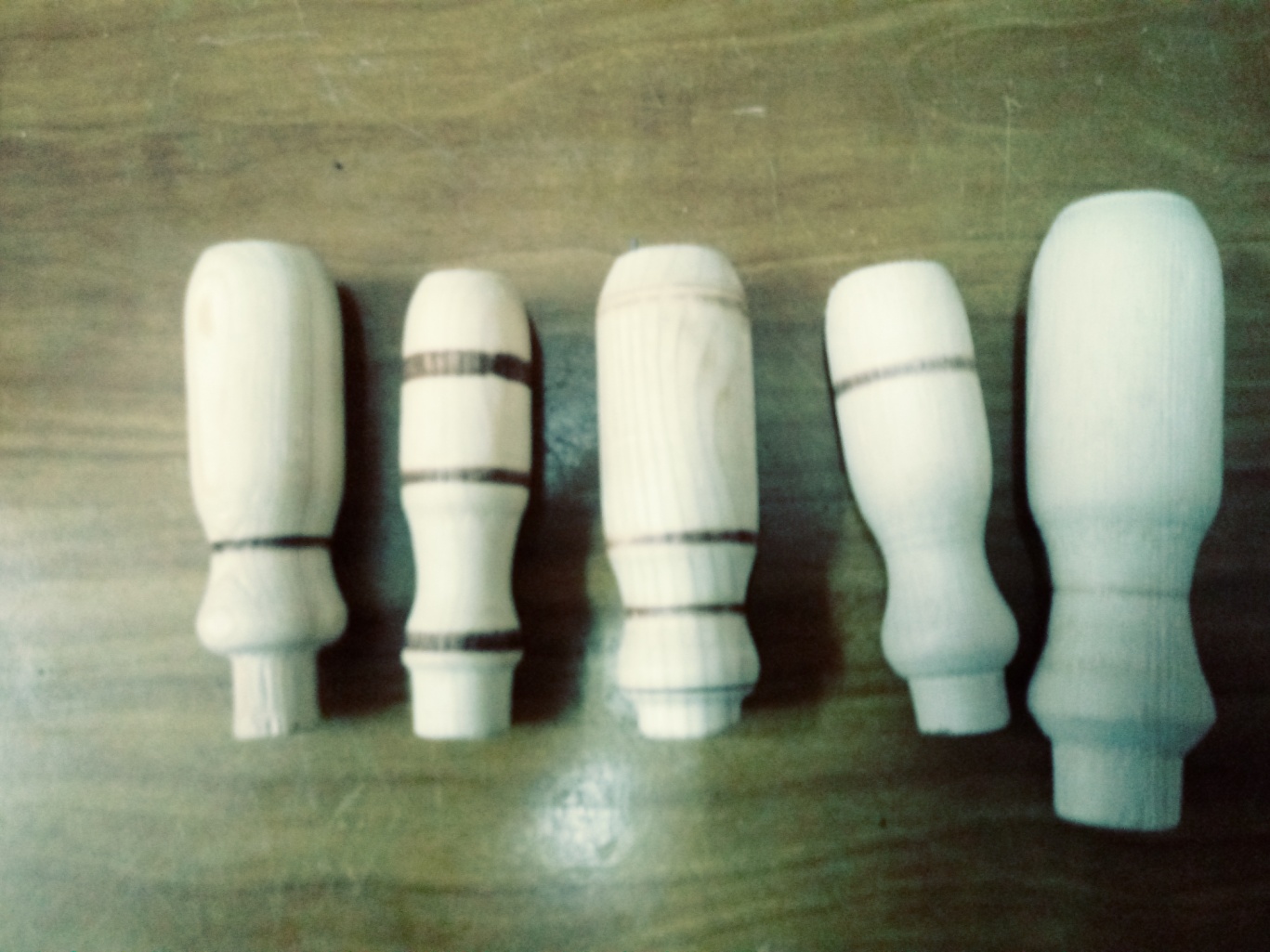 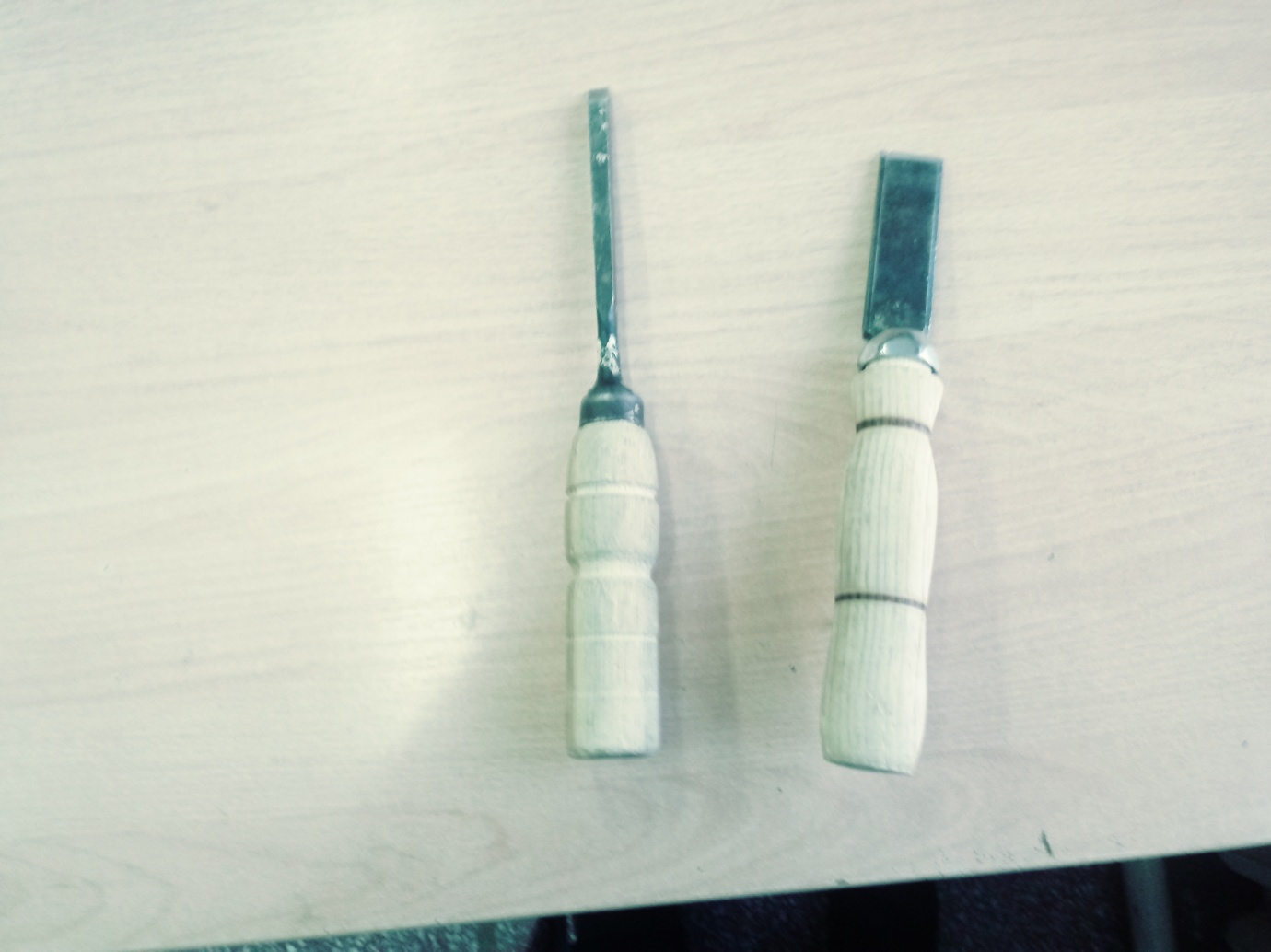 Приложение №2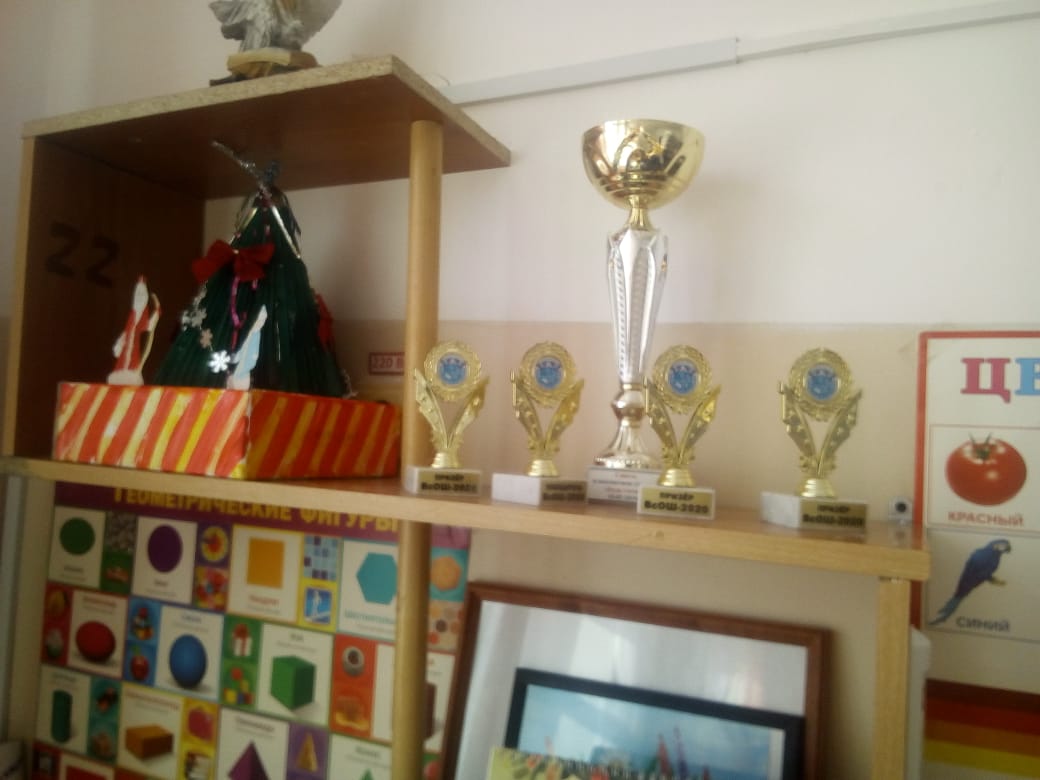 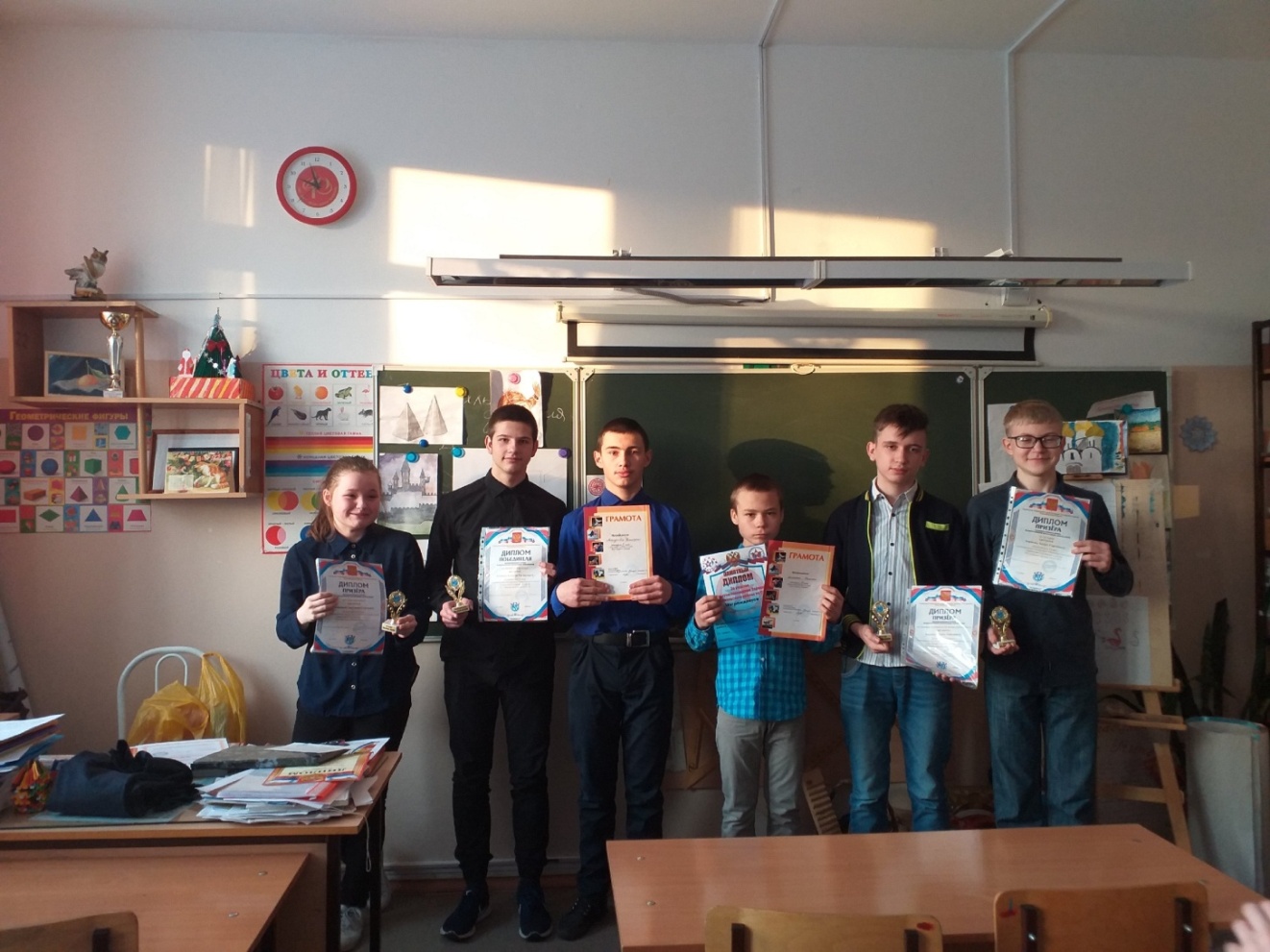 Приложение №3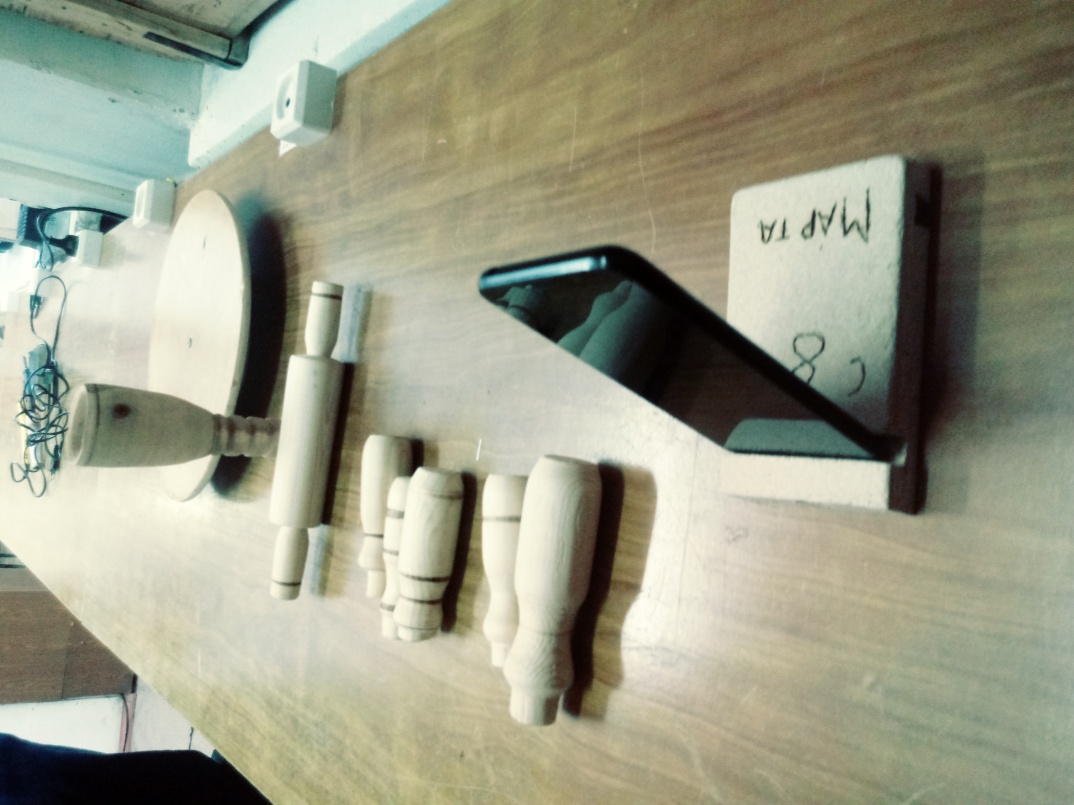 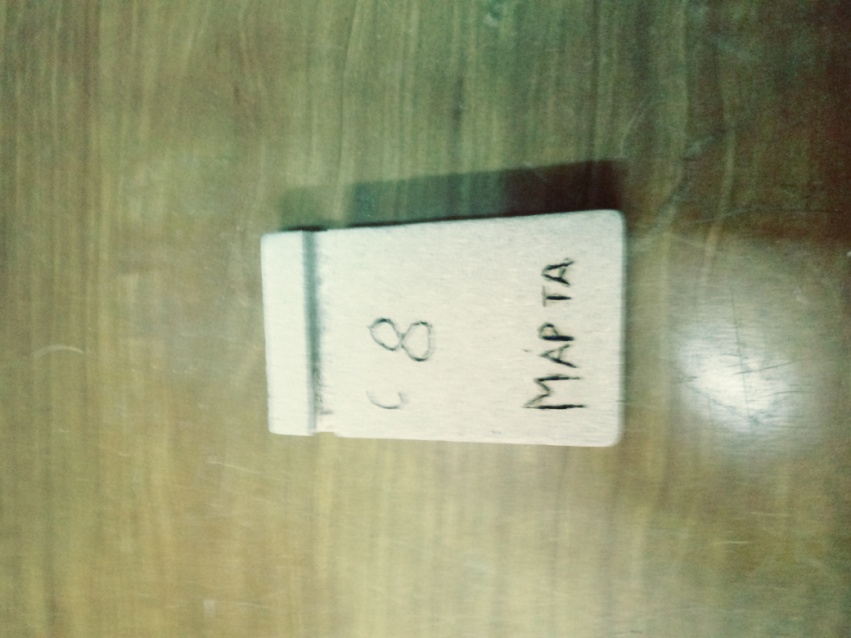 Приложение №4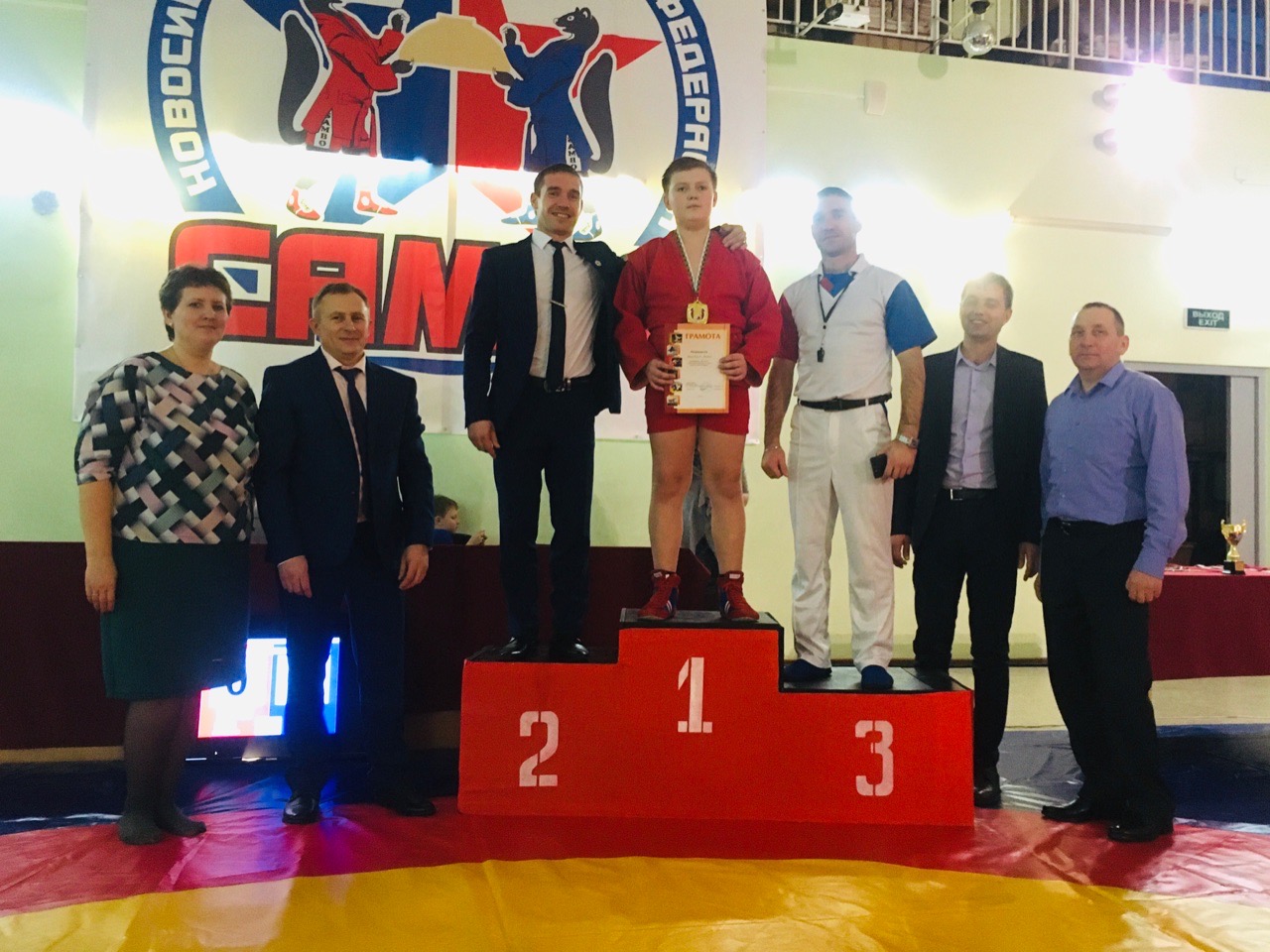 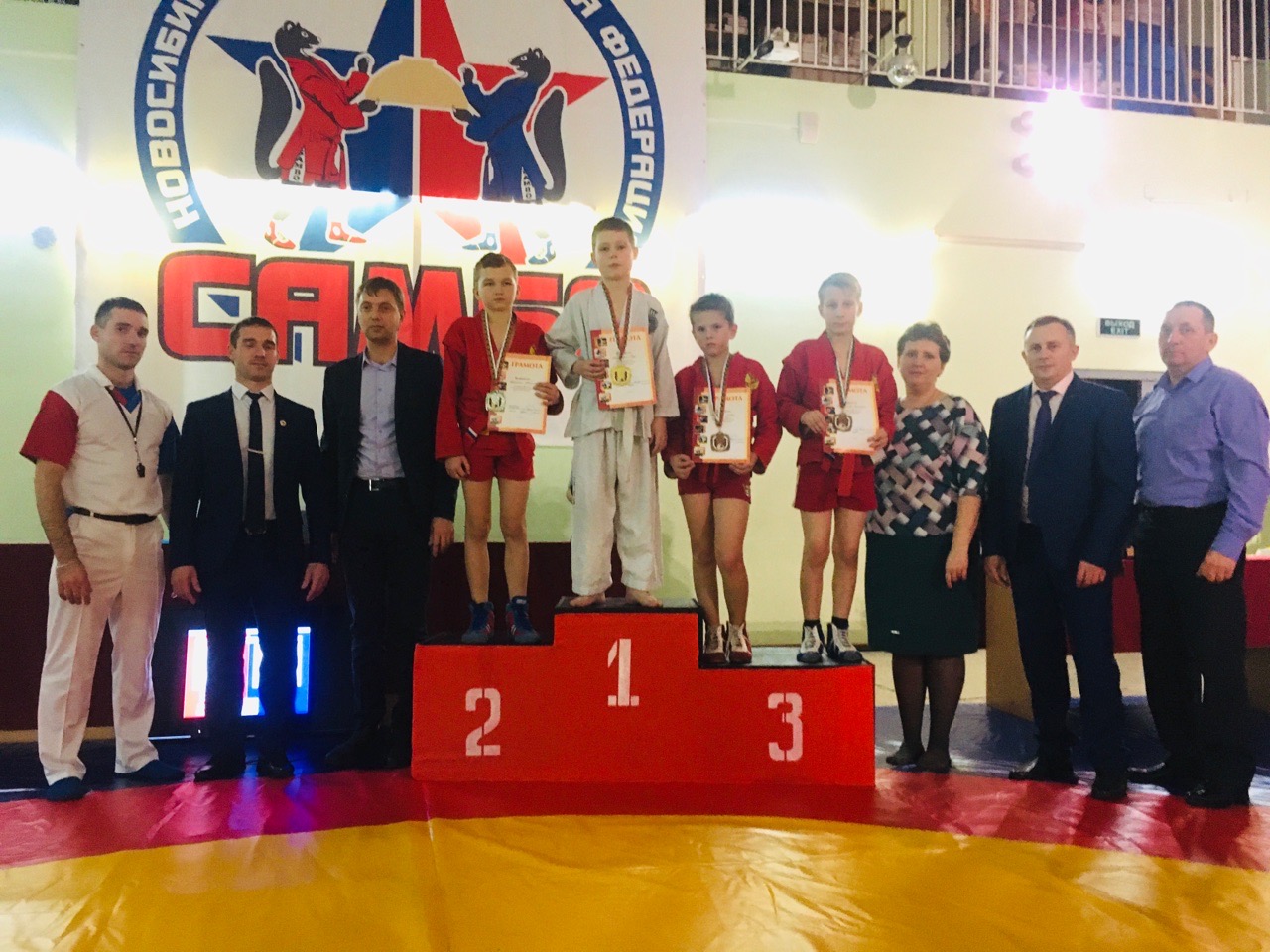 Подиум для награждения победителей  соревнований Приложение № 5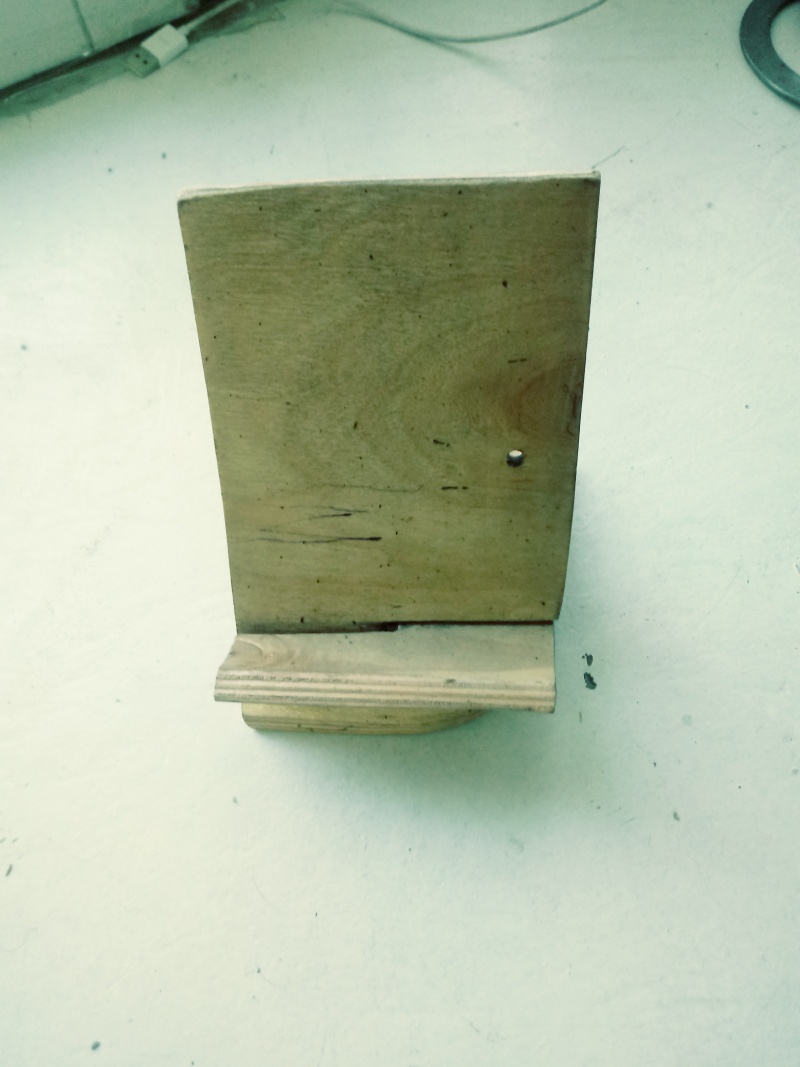 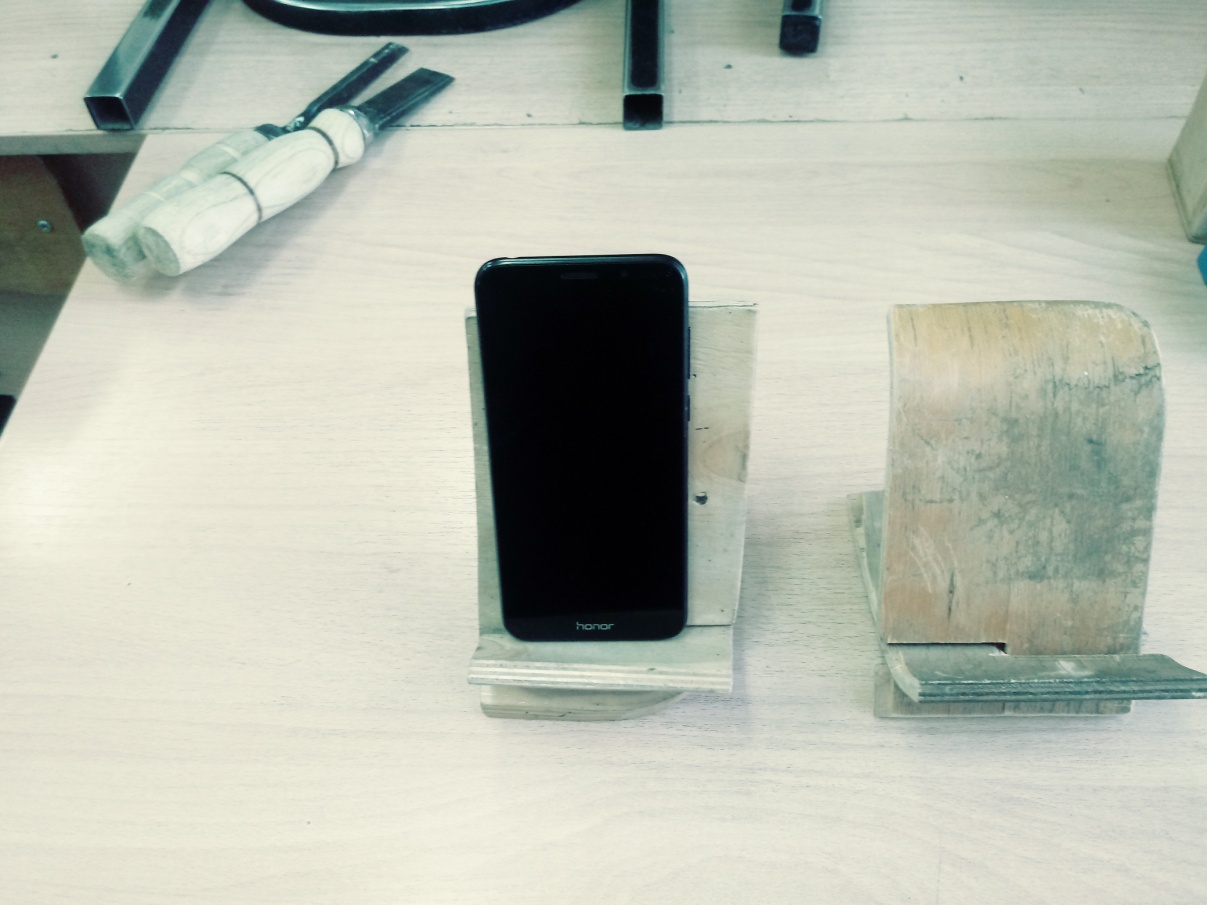 Подставки для телефонов.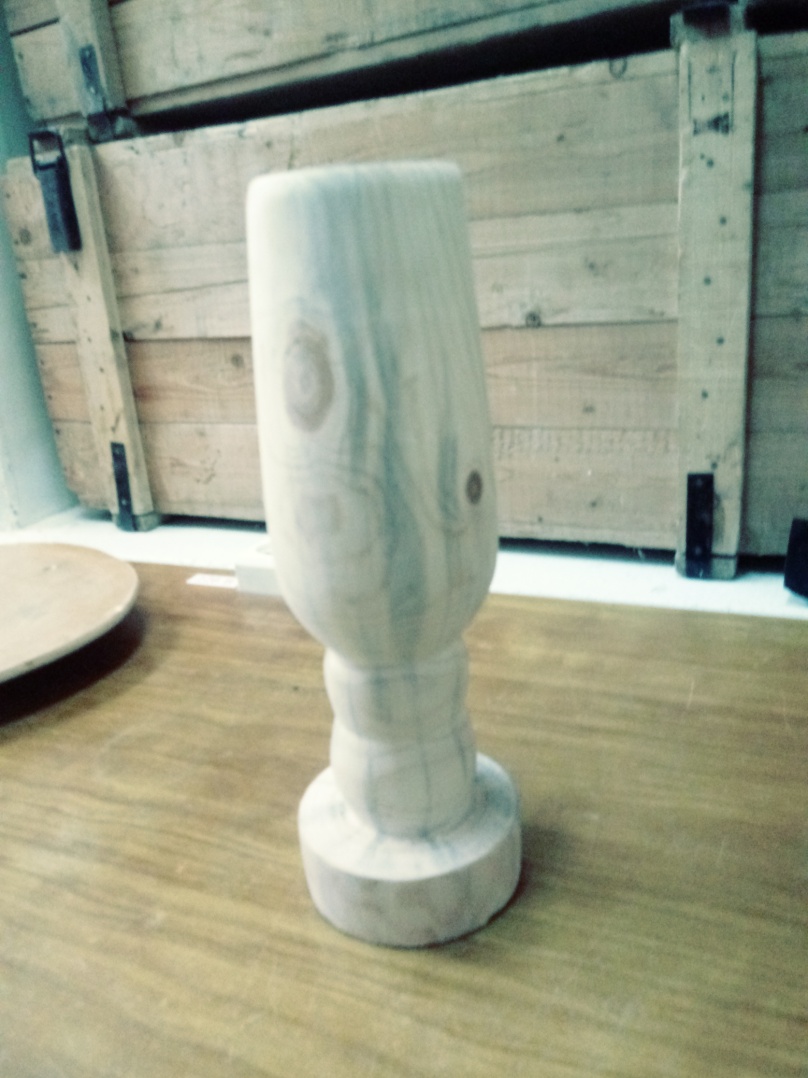       Разные кубки.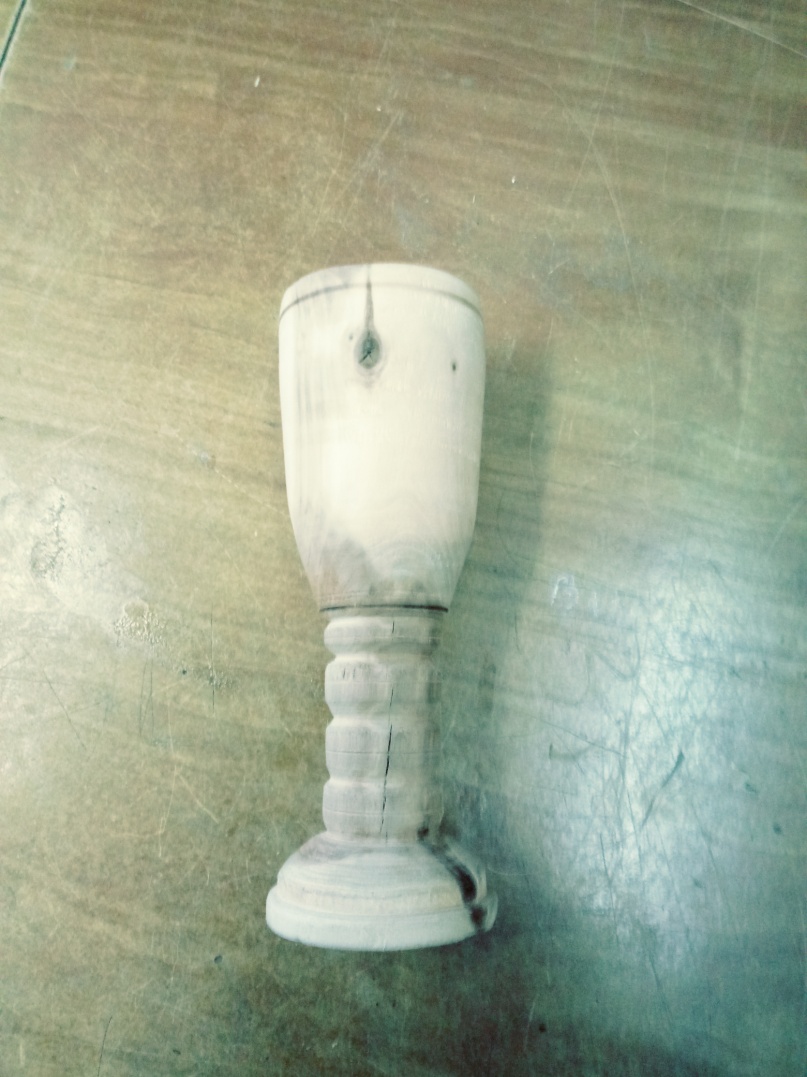 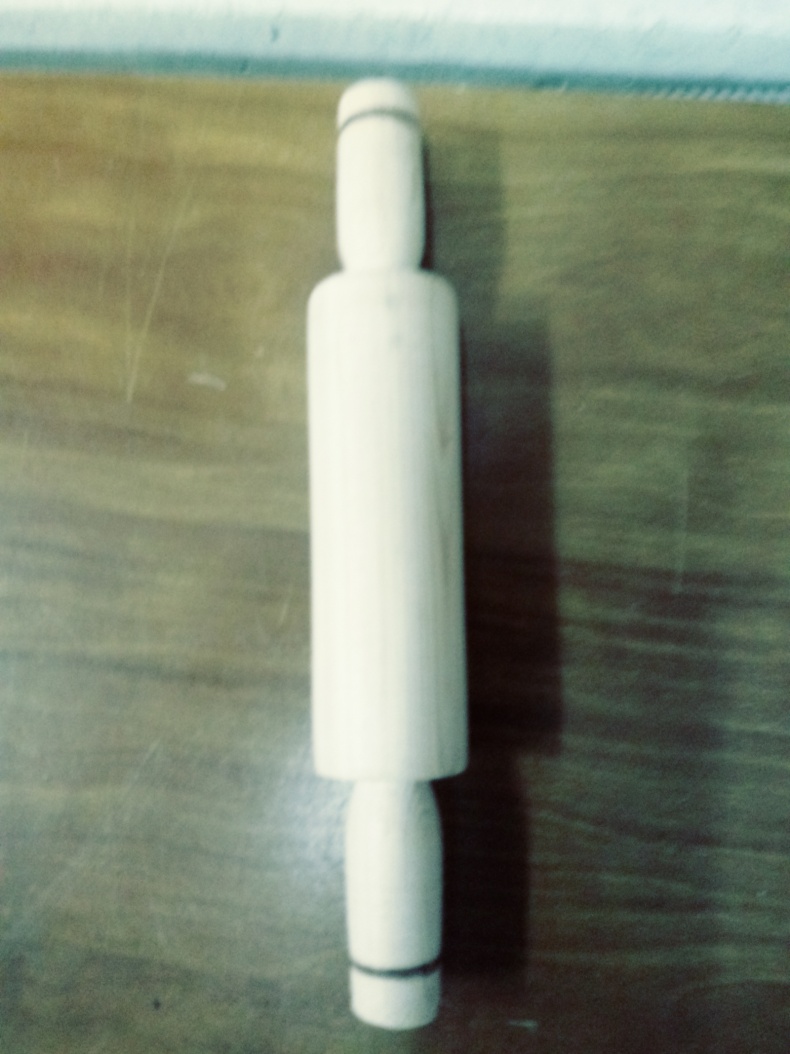         Кухонная утварь.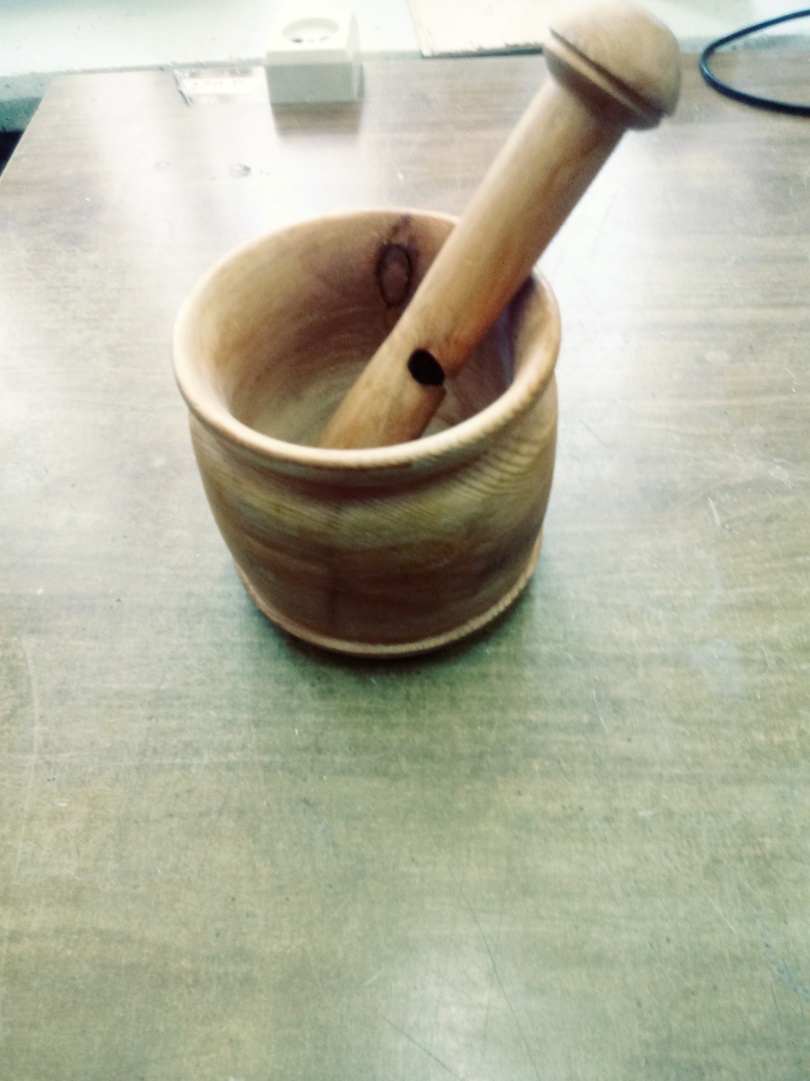 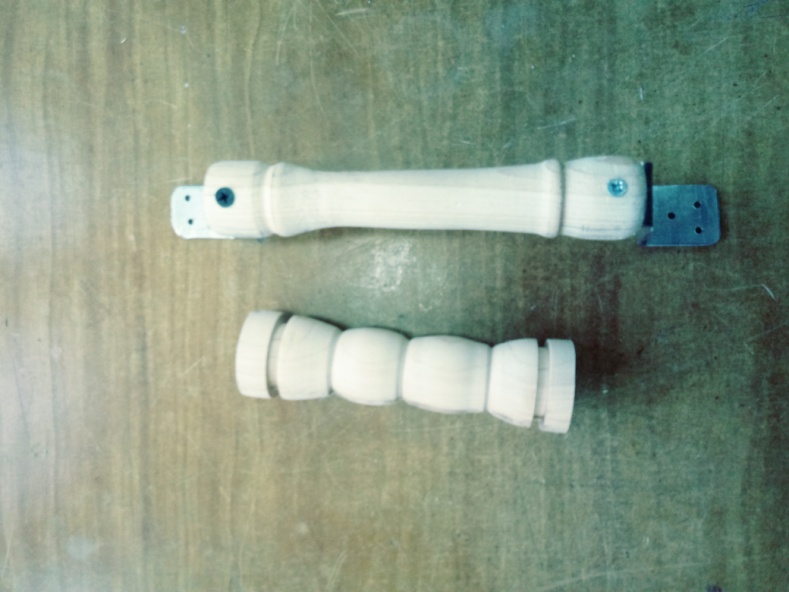 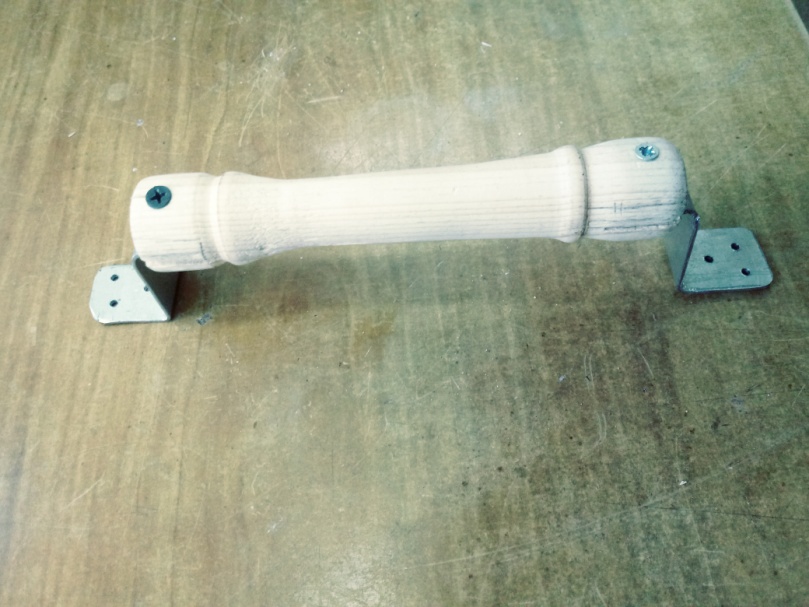  Ручки для разных изделий.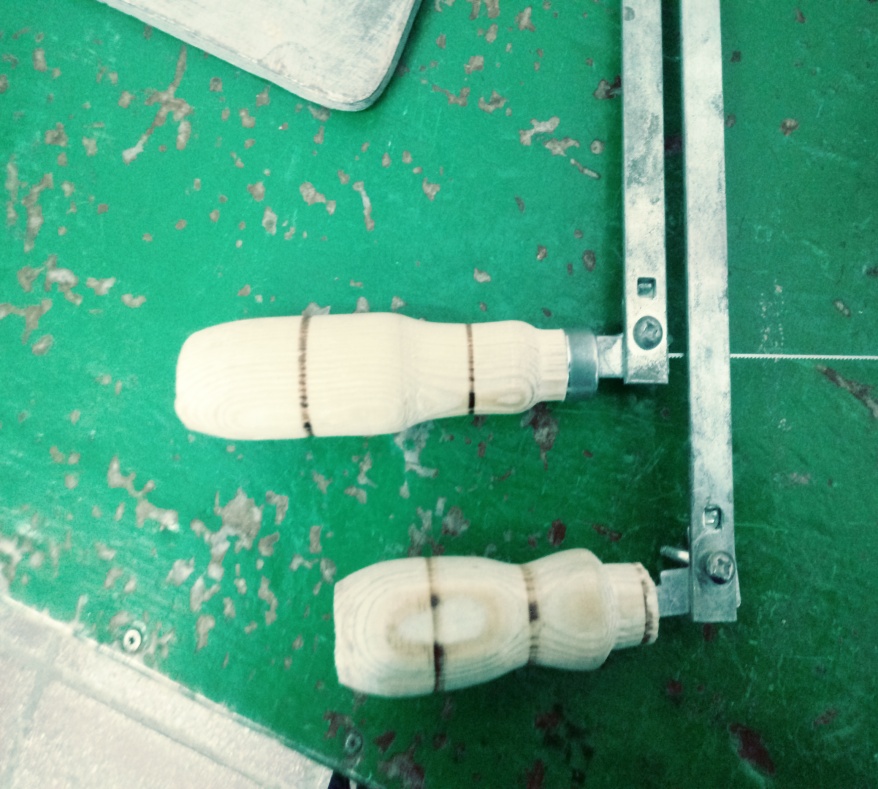 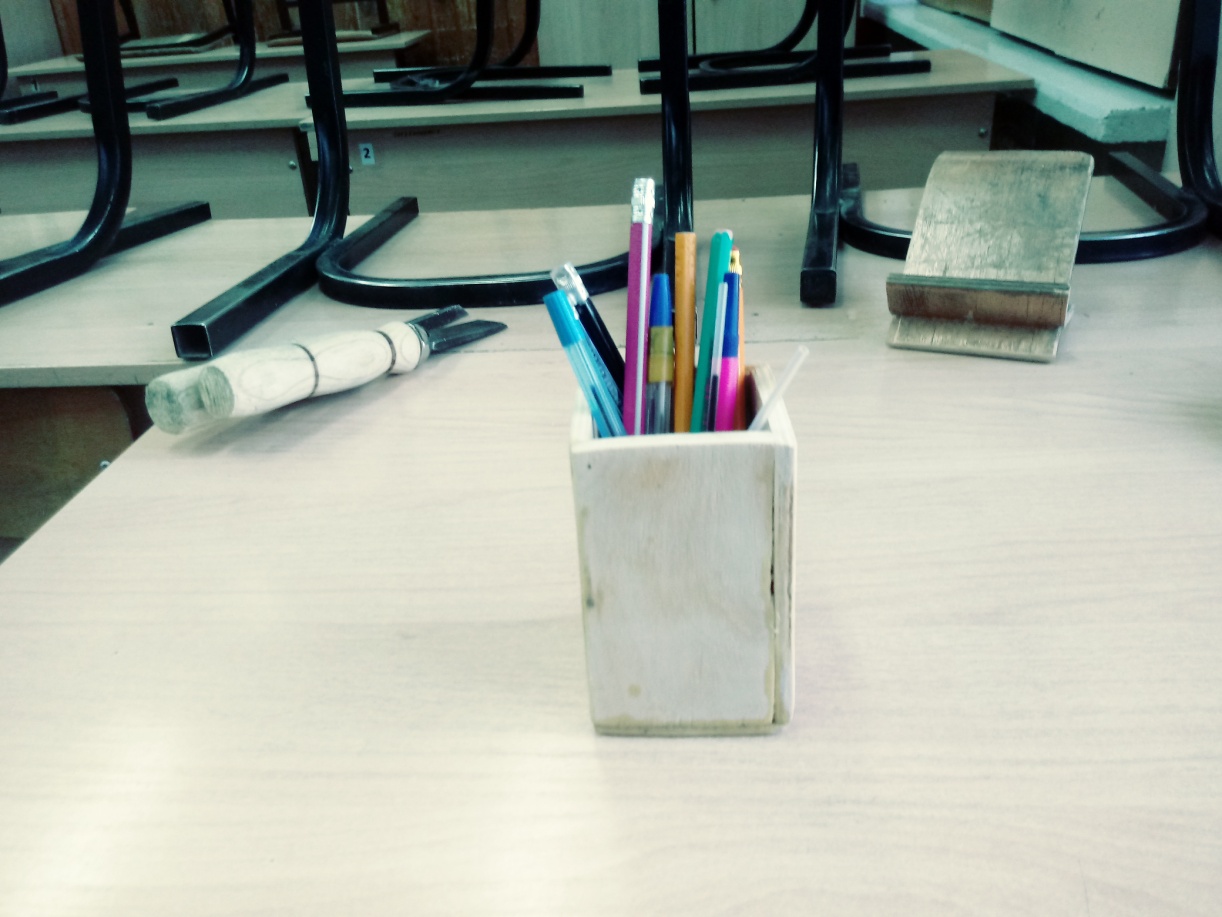 Подставка для карандашей и ручек, подготовленная для дальнейшей обработки и росписи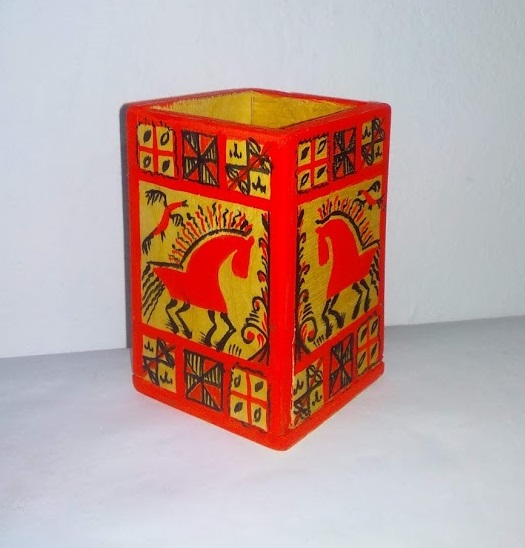 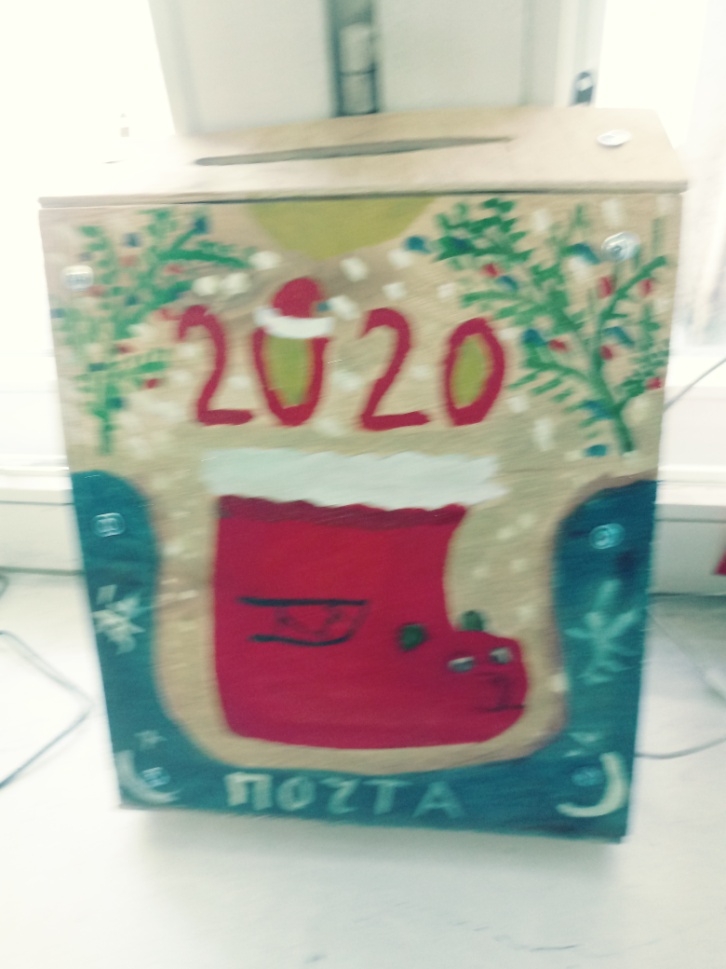 Почтовый ящик для Новогодних поздравлений.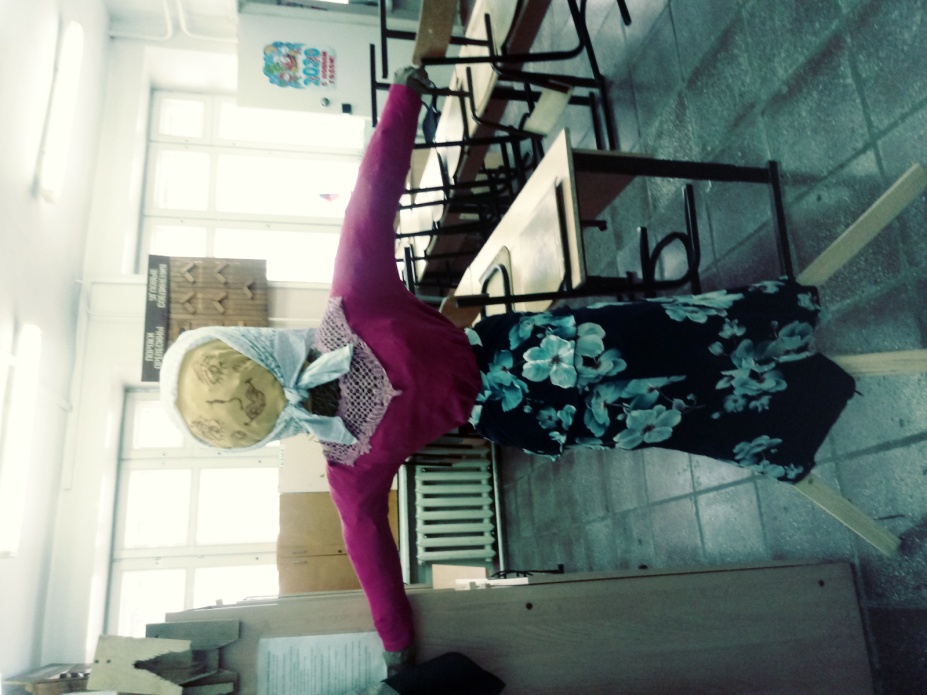 Основа для чучела  "зимы" на школьный праздник "Масленица" для начальных классов.Приложение № 6Участие во Всероссийской предметной олимпиаде школьников по технологии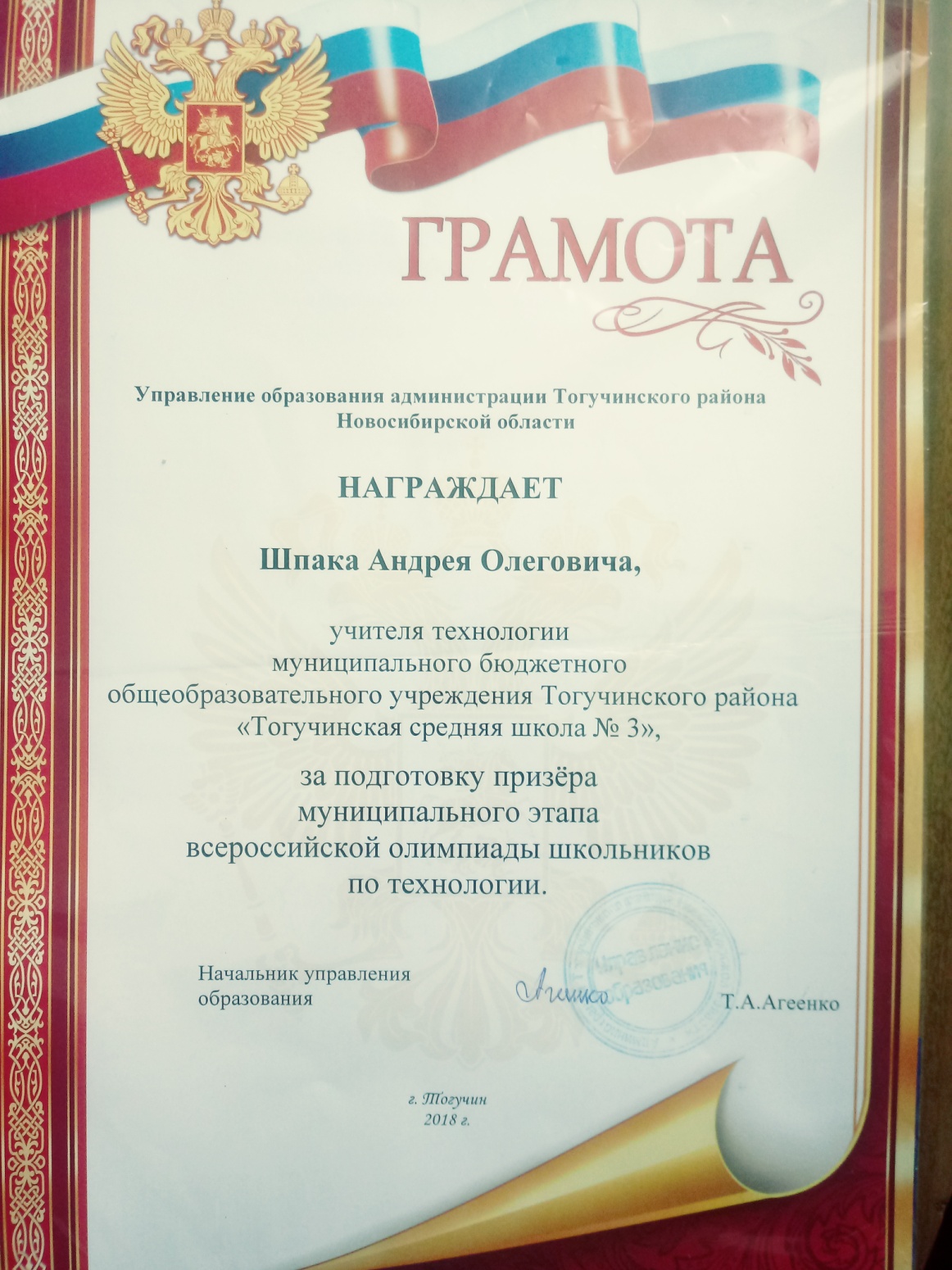 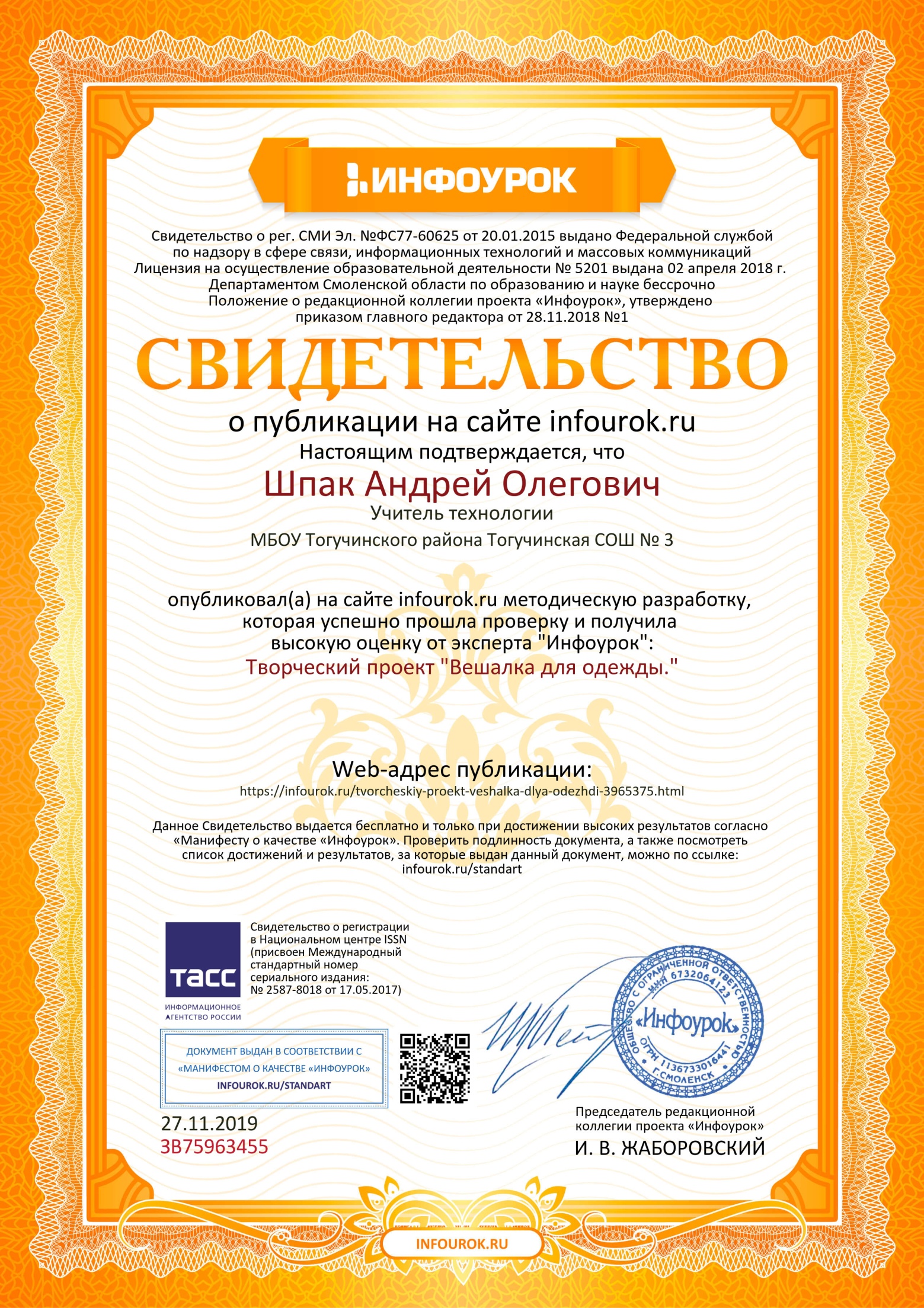 годприняло участие в школьном этапе Всероссийской предметной олимпиаде школьниковПобедителей и призеровПриняло участие в муниципальном этапе  Всероссийской предметной олимпиаде школьниковПобедителей и призеров2021345+6212022477+133